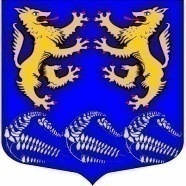 Муниципальное образование«ЛЕСКОЛОВСКОЕ СЕЛЬСКОЕ ПОСЕЛЕНИЕ»Всеволожского муниципального района Ленинградской областиАДМИНИСТРАЦИЯП О С Т А Н О В Л Е Н И Е22.11.2016 г.дер.Верхние Осельки						              № 302Об утверждении Порядка предоставления субсидий в 2016 году на обеспечение мероприятий по капитальному ремонту общего имущества многоквартирных домов, расположенных на территории муниципального образования «Лесколовское сельское поселение» Всеволожского муниципального района Ленинградской области.	В соответствии со статьями 78.1 и 139 Бюджетного кодекса Российской Федерации, Жилищным кодексом Российской Федерации от 29.12.2004 № 188-ФЗ (с изменениями), статьёй 20 Федерального закона от 21 июля 2007 № 185-ФЗ (с изменениями) «О Фонде содействия реформированию жилищно-коммунального хозяйства», областным законом от 29 ноября 2013 года № 82-оз «Об отдельных вопросах организации и проведения капитального ремонта общего имущества в многоквартирных домах, расположенных на территории Ленинградской области», Уставом муниципального образования «Лесколовское сельское поселение» администрация муниципального образования «Лесколовское сельское поселение» Всеволожского муниципального района Ленинградской области ПОСТАНОВЛЯЕТ:Утвердить прилагаемый Порядок предоставления субсидий в 2016 году на обеспечение мероприятий по капитальному ремонту общего имущества в многоквартирных домах, расположенных на территории муниципального образования «Лесколовское сельское поселение», согласно приложению. Опубликовать настоящее постановление в средствах массовой информации и на официальном сайте администрации муниципального образования «Лесколовское сельское поселение» Всеволожского муниципального района Ленинградской области.Настоящее постановление вступает в силу после официального опубликования (обнародования).Контроль исполнения настоящего постановления оставляю за собой.Глава администрации 							А.Г. АнанянПриложениек постановлению администрациимуниципального образования «Лесколовское сельское поселение» Всеволожского муниципального района Ленинградской области.от  22.11.2016 г. № 302Порядокпредоставления субсидий в 2016 году на обеспечение мероприятий по капитальному ремонту общего имущества многоквартирных домов, расположенных на территории муниципального образования «Лесколовское сельское поселение» Всеволожского муниципального района Ленинградской области.Настоящий порядок предоставления субсидии из бюджета муниципального образования «Лесколовское сельское поселение» некоммерческой организации «Фонд капитального ремонта многоквартирных домов Ленинградской области» на обеспечение мероприятий по капитальному ремонту общего имущества в многоквартирных домах на территории муниципального образования «Лесколовское сельское поселение» в 2016 году разработан в соответствии со статьёй 78 Бюджетного кодекса Российской Федерации, решением совета депутатов муниципального образования «Лесколовское сельское поселение» от 28.12.2015 г. №30 (с изменениями, внесёнными решением совета депутатов муниципального образования «Лесколовское сельское поселение» от 25.08.2016 г. №25) «О бюджете муниципального образования «Лесколовское сельское поселение» Всеволожского муниципального района Ленинградской области на 2016год» и определяет цели, условия и механизм предоставления субсидии. Субсидия предоставляется в целях проведения капитального ремонта общего имущества многоквартирных домов в муниципальном образовании «Лесколовское сельское поселение» в 2016 году для приведения в нормативное состояние и соответствие установленным санитарным и техническим правилам и нормам инженерных сетей, строительных конструкций и элементов жилых зданий, повышения комфортности проживания граждан в многоквартирных домах в муниципальном образовании «Лесколовское сельское поселение».Получателем субсидии является некоммерческая организация «Фонд капитального ремонта многоквартирных домов Ленинградской области», созданная в организационно-правовой форме фонда и осуществляющая деятельность, направленную на обеспечение проведения капитального ремонта общего имущества в многоквартирных домах.Критериями для получения субсидии являются:Включение многоквартирных домов в Региональную программу капитального ремонта общего имущества в многоквартирных домах, расположенных на территории Ленинградской области на 2014-2043 годы, утвержденную постановлением Правительства Ленинградской области от 26 декабря 2013 года № 508, и Краткосрочный план реализации в 2016 году Региональной программы капитального ремонта общего имущества в многоквартирных домах, расположенных на территории Ленинградской области на 2014-2043 годы, утвержденную постановлением Правительства Ленинградской области от 13.11.2015 года № 433 (в редакции от 26 сентября 2016 года № 366);Краткосрочный план реализации в 2016 году программы капитального ремонта общего имущества многоквартирных домов в муниципальном образовании «Лесколовское сельское поселение», утверждённый постановлением администрации «Лесколовское сельское поселение» от 03.08.2016 года № 221;Наличие решений общих собраний собственников помещений в многоквартирном доме о выборе способа формирования фонда капитального ремонта на счете регионального оператора.Условиями предоставления субсидии являются:5.1. Осуществление получателем субсидии деятельности, направленной на обеспечение проведения капитального ремонта общего имущества в многоквартирных домах, в отношении которых планируется предоставление финансовой поддержки;5.2.	 Наличие договора (соглашения) о финансировании капитального ремонта многоквартирных домов, заключенного между Администрацией муниципального образования «Лесколовское сельское поселение» Всеволожского муниципального района Ленинградской области с получателем субсидии (далее - договор (соглашение)).Соблюдение условий, целей и порядка предоставления субсидии получателем субсидии подлежит обязательной проверке органом муниципального финансового контроля.Договор (соглашение) должен предусматривать:- 	размер, сроки, условия предоставления субсидии, а также цели её использования;-	обязательства получателя субсидии по целевому использованию субсидии;-	порядок предоставления отчетности о расходовании субсидии;-	порядок и сроки возврата субсидии в соответствующий бюджет в случае нарушения условий, установленных при ее предоставлении;-	ответственность за несоблюдение сторонами условий договора (соглашения);-	порядок возврата в текущем финансовом году получателем субсидии остатков субсидии, не использованной в отчетном финансовом году в случаях, предусмотренных договором (соглашением);-	положение об обязательной проверке органом муниципального финансового контроля соблюдения условий, целей и порядка предоставления субсидии ее получателями;-	согласие получателей субсидии на осуществление органом муниципального финансового контроля проверок соблюдения получателями субсидии условий, целей и порядка ее предоставления.8.	Перечень многоквартирных домов, которые подлежат капитальному ремонту в 2016 году и которым планируется предоставление субсидии, определяется краткосрочным планом.9.	Администрация муниципального образования «Лесколовское сельское поселение»:9.1.	В течение 7 календарных дней после получения уведомления от регионального оператора об открытии отдельного банковского счета для перечисления средств бюджета муниципального образования «Лесколовское сельское поселение» заключает договор (соглашение) с региональным оператором о финансировании капитального ремонта многоквартирных домов в 2016 году, определенных краткосрочным планом;9.2.	В течение 30 календарных дней после заключения договора (соглашения) перечисляет субсидию по данному договору (соглашению) на отдельный банковский счет получателя субсидии – регионального оператора с указанием адресного перечня многоквартирных домов, на которые направляются средства.10.	Субсидия предоставляется получателю субсидии на условиях безвозмездности и безвозвратности. Предоставляемая субсидия носит целевой характер и не может быть использована на другие цели.11.	Субсидия предоставляется в пределах средств, предусмотренных в бюджете муниципального образования «Лесколовское сельское поселение» на указанные цели на соответствующий финансовый год.12.	Предоставление субсидии прекращается в случаях нецелевого, несвоевременного использования ее получателем субсидии.13.	Субсидия в случае нарушения условий, установленных при ее предоставлении, а также в случае ее нецелевого использования подлежит возврату в доход местного бюджета муниципального образования «Лесколовское сельское поселение» в течение 30 дней со дня получения уведомления о возврате субсидии.14.	Остаток субсидии, не использованной в отчетном финансовом году, подлежит возврату в текущем финансовом году в случаях, предусмотренных договором (соглашением).15.	При не возврате субсидии в указанный срок администрация принимает меры по взысканию субсидии, подлежащей возврату в бюджет муниципального образования «Лесколовское сельское поселение», в судебном порядке.16.	Контроль за целевым и своевременным использованием субсидии осуществляется Администрацией муниципального образования «Лесколовское сельское поселение».17.	Получатель субсидии несет предусмотренную действующим законодательством ответственность за нецелевое использование субсидии, предоставленной в соответствии с настоящим Порядком. 